Ομάδα: 1.                                          2.          3.                                          4. 1. Ποια όργανα ή ιστοί αποτελούν το κυκλοφορικό σύστημα;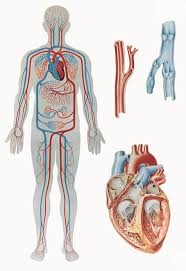 2. Ποιος είναι ο ρόλος του κυκλοφορικού συστήματος; 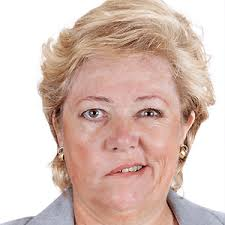 3. Ποια η σχέση του καρδιακού και εγκεφαλικού επεισοδίου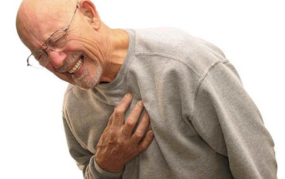    με το κυκλοφορικό σύστημα;4. Με ποιο άλλο σύστημα συνεργάζεται το κυκλοφορικό σύστημα;